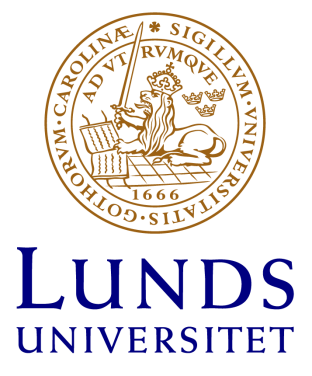 Department of Arts and Cultural SciencesCOURSE LITERATURESASH87 History of Ideas: Modernism and postmodernism in the European history of ideas of the 20th Century, 7,5 creditsApproved by the Department of Arts and Cultural Sciences August 2018Anderson, Perry, (1998) The Origins of Postmodernity. London: Verso books, (ISBN10:1859842224), 143 pages.Bernstein, Richard J. (1998) The New Constellation. The Ethical-political Horizons of Modernity/Postmodernity. Cambridge: Polity Press. (ISBN10: 0746609201). 368 pagesIn total: 511 pages. In addition to the mandatory course readings selected texts of about 100 pages will be distributed by during the course period.Reference literature:Eagleton, Terry (2004) [1996] The Illusions of Postmodernism. Oxford: Blackwell publishing. (ISBN 0-631-20322) 147 pages.Jameson, Frederic (1991) Postmodernism or the Cultural Logic of Late Capitalism. Durham: Duke University Press. (ISBN 1844 673499) 438 pages.Wolin, Richard (2006) The Seduction of Unreason. The Intellectual Romance with Fascism from Nietzsche to Postmodernism. Princeton: Princeton University Press. (ISBN 069111255996) 375 pages.